KARTA
ZGŁOSZENIAKARTA
ZGŁOSZENIAKARTA
ZGŁOSZENIAKARTA
ZGŁOSZENIAKARTA
ZGŁOSZENIAOddział Koszaliński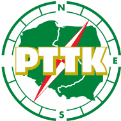 Polskiego Towarzystwa Turystyczno-Krajoznawczego75-201 Koszalin , ul. Dworcowa 4/4 tel. 94 342-46-41 • oddzial@koszalin.pttk.plOddział KoszalińskiPolskiego Towarzystwa Turystyczno-Krajoznawczego75-201 Koszalin , ul. Dworcowa 4/4 tel. 94 342-46-41 • oddzial@koszalin.pttk.plOddział KoszalińskiPolskiego Towarzystwa Turystyczno-Krajoznawczego75-201 Koszalin , ul. Dworcowa 4/4 tel. 94 342-46-41 • oddzial@koszalin.pttk.plinstytucja zgłaszającainstytucja zgłaszającainstytucja zgłaszającaKARTA
ZGŁOSZENIAKARTA
ZGŁOSZENIAKARTA
ZGŁOSZENIAKARTA
ZGŁOSZENIAKARTA
ZGŁOSZENIAOddział KoszalińskiPolskiego Towarzystwa Turystyczno-Krajoznawczego75-201 Koszalin , ul. Dworcowa 4/4 tel. 94 342-46-41 • oddzial@koszalin.pttk.plOddział KoszalińskiPolskiego Towarzystwa Turystyczno-Krajoznawczego75-201 Koszalin , ul. Dworcowa 4/4 tel. 94 342-46-41 • oddzial@koszalin.pttk.plOddział KoszalińskiPolskiego Towarzystwa Turystyczno-Krajoznawczego75-201 Koszalin , ul. Dworcowa 4/4 tel. 94 342-46-41 • oddzial@koszalin.pttk.plIMPREZA:IMPREZA:DATA:DATA:TRASA: piesza rowerowa piesza rowerowaPRZEBIEG:   KARTĘ PROSZĘ WYPEŁNIAĆ DRUKOWANYMI LITERAMI. PODAĆ TELEFONY OPIEKUNÓWKARTĘ PROSZĘ WYPEŁNIAĆ DRUKOWANYMI LITERAMI. PODAĆ TELEFONY OPIEKUNÓWKARTĘ PROSZĘ WYPEŁNIAĆ DRUKOWANYMI LITERAMI. PODAĆ TELEFONY OPIEKUNÓWKARTĘ PROSZĘ WYPEŁNIAĆ DRUKOWANYMI LITERAMI. PODAĆ TELEFONY OPIEKUNÓWKARTĘ PROSZĘ WYPEŁNIAĆ DRUKOWANYMI LITERAMI. PODAĆ TELEFONY OPIEKUNÓWKARTĘ PROSZĘ WYPEŁNIAĆ DRUKOWANYMI LITERAMI. PODAĆ TELEFONY OPIEKUNÓWKARTĘ PROSZĘ WYPEŁNIAĆ DRUKOWANYMI LITERAMI. PODAĆ TELEFONY OPIEKUNÓWKARTĘ PROSZĘ WYPEŁNIAĆ DRUKOWANYMI LITERAMI. PODAĆ TELEFONY OPIEKUNÓWKARTĘ PROSZĘ WYPEŁNIAĆ DRUKOWANYMI LITERAMI. PODAĆ TELEFONY OPIEKUNÓWKARTĘ PROSZĘ WYPEŁNIAĆ DRUKOWANYMI LITERAMI. PODAĆ TELEFONY OPIEKUNÓWKARTĘ PROSZĘ WYPEŁNIAĆ DRUKOWANYMI LITERAMI. PODAĆ TELEFONY OPIEKUNÓW1OPIEKUN – KIEROWNIK GRUPY: E-MAIL:OPIEKUN – KIEROWNIK GRUPY: E-MAIL:OPIEKUN – KIEROWNIK GRUPY: E-MAIL:OPIEKUN – KIEROWNIK GRUPY: E-MAIL:OPIEKUN – KIEROWNIK GRUPY: E-MAIL:OPIEKUN – KIEROWNIK GRUPY: E-MAIL:OPIEKUN – KIEROWNIK GRUPY: E-MAIL:OPIEKUN – KIEROWNIK GRUPY: E-MAIL:OPIEKUN – KIEROWNIK GRUPY: E-MAIL:TEL:2OPIEKUN:OPIEKUN:OPIEKUN:OPIEKUN:E-MAIL:E-MAIL:E-MAIL:E-MAIL:E-MAIL:TEL:3OPIEKUN:		OPIEKUN:		OPIEKUN:		OPIEKUN:		E-MAIL:E-MAIL:E-MAIL:E-MAIL:E-MAIL:TEL:L.P.NAZWISKO I IMIĘNAZWISKO I IMIĘNAZWISKO I IMIĘNAZWISKO I IMIĘMIEJSCOWOŚĆMIEJSCOWOŚĆMIEJSCOWOŚĆMIEJSCOWOŚĆMIEJSCOWOŚĆROK UR. / DOROSŁY123456789101112131415161718192021222324252627282930Wszyscy uczestnicy zobowiązani są do przestrzegania regulaminu imprezy, zarządzeń organizatora i Karty Turysty. Uczestnicy Rajdu wyrażają zgodę na przetwarzanie danych osobowych w celu zamieszczania, udostępniania i rozpowszechniania wizerunku w mat. Promocyjnych PTTK.Wszyscy uczestnicy zobowiązani są do przestrzegania regulaminu imprezy, zarządzeń organizatora i Karty Turysty. Uczestnicy Rajdu wyrażają zgodę na przetwarzanie danych osobowych w celu zamieszczania, udostępniania i rozpowszechniania wizerunku w mat. Promocyjnych PTTK.Wszyscy uczestnicy zobowiązani są do przestrzegania regulaminu imprezy, zarządzeń organizatora i Karty Turysty. Uczestnicy Rajdu wyrażają zgodę na przetwarzanie danych osobowych w celu zamieszczania, udostępniania i rozpowszechniania wizerunku w mat. Promocyjnych PTTK.Wszyscy uczestnicy zobowiązani są do przestrzegania regulaminu imprezy, zarządzeń organizatora i Karty Turysty. Uczestnicy Rajdu wyrażają zgodę na przetwarzanie danych osobowych w celu zamieszczania, udostępniania i rozpowszechniania wizerunku w mat. Promocyjnych PTTK.Wszyscy uczestnicy zobowiązani są do przestrzegania regulaminu imprezy, zarządzeń organizatora i Karty Turysty. Uczestnicy Rajdu wyrażają zgodę na przetwarzanie danych osobowych w celu zamieszczania, udostępniania i rozpowszechniania wizerunku w mat. Promocyjnych PTTK.Wszyscy uczestnicy zobowiązani są do przestrzegania regulaminu imprezy, zarządzeń organizatora i Karty Turysty. Uczestnicy Rajdu wyrażają zgodę na przetwarzanie danych osobowych w celu zamieszczania, udostępniania i rozpowszechniania wizerunku w mat. Promocyjnych PTTK.Wszyscy uczestnicy zobowiązani są do przestrzegania regulaminu imprezy, zarządzeń organizatora i Karty Turysty. Uczestnicy Rajdu wyrażają zgodę na przetwarzanie danych osobowych w celu zamieszczania, udostępniania i rozpowszechniania wizerunku w mat. Promocyjnych PTTK.Wszyscy uczestnicy zobowiązani są do przestrzegania regulaminu imprezy, zarządzeń organizatora i Karty Turysty. Uczestnicy Rajdu wyrażają zgodę na przetwarzanie danych osobowych w celu zamieszczania, udostępniania i rozpowszechniania wizerunku w mat. Promocyjnych PTTK.Wszyscy uczestnicy zobowiązani są do przestrzegania regulaminu imprezy, zarządzeń organizatora i Karty Turysty. Uczestnicy Rajdu wyrażają zgodę na przetwarzanie danych osobowych w celu zamieszczania, udostępniania i rozpowszechniania wizerunku w mat. Promocyjnych PTTK.Wszyscy uczestnicy zobowiązani są do przestrzegania regulaminu imprezy, zarządzeń organizatora i Karty Turysty. Uczestnicy Rajdu wyrażają zgodę na przetwarzanie danych osobowych w celu zamieszczania, udostępniania i rozpowszechniania wizerunku w mat. Promocyjnych PTTK.Wszyscy uczestnicy zobowiązani są do przestrzegania regulaminu imprezy, zarządzeń organizatora i Karty Turysty. Uczestnicy Rajdu wyrażają zgodę na przetwarzanie danych osobowych w celu zamieszczania, udostępniania i rozpowszechniania wizerunku w mat. Promocyjnych PTTK.data zgłoszeniadata zgłoszeniadata zgłoszeniapodpis kierownika grupypodpis kierownika grupypodpis kierownika grupypodpis kierownika grupypodpis kierownika grupypodpis kierownika grupypieczątka i podpis zgłaszającegopieczątka i podpis zgłaszającegoL.P.NAZWISKO I IMIĘNAZWISKO I IMIĘNAZWISKO I IMIĘNAZWISKO I IMIĘMIEJSCOWOŚĆMIEJSCOWOŚĆMIEJSCOWOŚĆMIEJSCOWOŚĆMIEJSCOWOŚĆROK UR. / DOROSŁY31323334353637383940414243444546474849505152535455265758596061626364656667686960